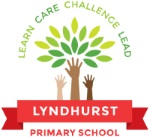 JOB DESCRIPTION	Communicator					PURPOSE AND OBJECTIVES OF THE JOB1.	To contribute to the work of the team for students with a hearing impairment at Lyndhurst Primary School2.	To support the inclusion of students with a hearing impairment.3.	To ensure that students with a HI receive full access to the curriculum.4.	To contribute to the support of hearing impaired students and their families.Equipment and MaterialsResponsible for equipment, resources related to the work of the post-holder.Health/Safety/WelfareResponsible for the health, safety and welfare of him/herself in relation to the school’sHealth & Safety Policy Relationships (Internal and External)Internal:	School staff.External:	Parents, Health Trust staff, Social Services staff, SEND support services, voluntary organisations.PRINCIPLE DUTIES1.	To support students with a hearing impairment at Lyndhurst Primary School by:providing pre and post-tutorial lessons using differentiated materials to make sure that the linguistic content and the new concepts are understood;regularly checking hearing and radio aids;signing the content of any sessions as appropriate;giving support to Key Stage 1 and 2 students with a hearing impairment with any difficulties they might have with preparation for Statutory Tests.giving pastoral and careers support to students with a hearing impairment;liaising with other agencies and school staff as appropriate to need;2.	To support students with a hearing impairment in mainstream classes to ensure full access to the curriculum by:communicating the content of the lesson using modified or differentiated language as well as simple written/pictorial cues;helping students with a hearing impairment to overcome additional difficulties, i.e., behaviour, learning, etc.;taking written notes in class for use in pre and post-tutorial sessions;writing observations in files (including electronic) and contributing to Learning Profiles and Person Centred Plans for students with a hearing impairment;assisting students with a hearing impairment in following written text and practicals, which involves explanation of new vocabulary;modifying written materials for students with a hearing impairment;checking that homework and reading material is recorded and understood;providing regular feedback to the SENCO, class teacher and parents, regarding progress for students with a hearing impairment;providing positive encouragement for inclusion and independence.3.	To continue own professional development within the team.4.	To work as a member of the team and attend team/staff meetings.5.	The ability to access IT programmes.Signed ………………………………………      Date ……………………….